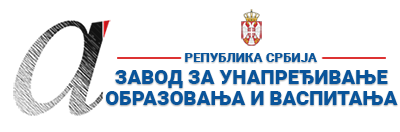 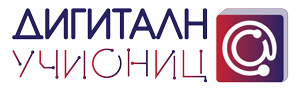 ПРИПРЕМА ЗА ЧАС*Уз припрему за час пожељно је приложити и презентацију коришћену за реализацију часа (уколико је презентација коришћена). Презентација се може урадити у било ком софтверу за израду презентација (PowerPoint, Google Slide, Prezi, Zoho Show, Sway, Canva или било који други). Уколико је презентација урађена у онлајн апликацији, доставља се тако што се линк ка презентацији наводи у обрасцу у реду „13. Линкови“.**Ред „14. Начини провере остварености исхода“ и „15. Оквир за преиспитивање оствареног часа“ се попуњава ако је час реализован.***Уколико наставник жели у припрему за час може уврстити и додатне описе (нпр. стандарди, кључни појмови, корелација, међупредметне компетенције и сл.). Ове описе навести на крају припреме (после реда 15.) додавањем нових редова у табелу.****НАЈКВАЛИТЕТНИЈЕ ПРИПРЕМЕ ЗА ЧАС БИЋЕ ПОСТАВЉЕНЕ У БАЗУ РАДОВА НА САЈТУ ПРОЈЕКТАhttps://digitalnaucionica.edu.rs/1. ШколаОш „Трећи крагујевачки батаљонМестоКрагујевацКрагујевацКрагујевац2. Наставник(име и презиме)Марија Рафајловић СтојковићМарија Рафајловић СтојковићМарија Рафајловић СтојковићМарија Рафајловић СтојковићМарија Рафајловић Стојковић3. Предмет:МатематикаМатематикаМатематикаРазред5.4. Наставна тема - модул:Осна симетријаОсна симетријаОсна симетријаОсна симетријаОсна симетрија5. Наставна јединица:Осна симетрија у равниОсна симетрија у равниОсна симетрија у равниОсна симетрија у равниОсна симетрија у равни6. Циљ наставне јединице:Повезати симетрију из природе са пресликавањем тачака и фигура.Повезати симетрију из природе са пресликавањем тачака и фигура.Повезати симетрију из природе са пресликавањем тачака и фигура.Повезати симетрију из природе са пресликавањем тачака и фигура.Повезати симетрију из природе са пресликавањем тачака и фигура.7. Очекивани исходи:идентификује оснoсиметричну фигуру и одреди њену осу симетријеидентификује оснoсиметричну фигуру и одреди њену осу симетријеидентификује оснoсиметричну фигуру и одреди њену осу симетријеидентификује оснoсиметричну фигуру и одреди њену осу симетријеидентификује оснoсиметричну фигуру и одреди њену осу симетрије8. Методе рада:Дијалошка метода, илустративна методаДијалошка метода, илустративна методаДијалошка метода, илустративна методаДијалошка метода, илустративна методаДијалошка метода, илустративна метода9. Облици рада:Фронтални, дијалогФронтални, дијалогФронтални, дијалогФронтални, дијалогФронтални, дијалог10. Потребна опрема / услови / наставна средства за реализацију часаБела табла, фломастери, лаптоп, пројектор, геометријски приборБела табла, фломастери, лаптоп, пројектор, геометријски приборБела табла, фломастери, лаптоп, пројектор, геометријски приборБела табла, фломастери, лаптоп, пројектор, геометријски приборБела табла, фломастери, лаптоп, пројектор, геометријски прибор11. Дигитални образовни материјали / дигитални уџбеници коришћени за реализацију часаМатематископЕлектронски додатак, Н. Вигњевић, Г. Поповић, В. СтојановићМатематископЕлектронски додатак, Н. Вигњевић, Г. Поповић, В. СтојановићМатематископЕлектронски додатак, Н. Вигњевић, Г. Поповић, В. СтојановићМатематископЕлектронски додатак, Н. Вигњевић, Г. Поповић, В. СтојановићМатематископЕлектронски додатак, Н. Вигњевић, Г. Поповић, В. СтојановићПланиране активности наставникаПланиране активности ученикаПланиране активности ученикаПланиране активности ученикаПланиране активности ученика12.1. Уводни део часа Упућује ученике на уџбеник, објашњава значење појма симетрије, демонстрира већ припремљене примере из природе, наводи ученике на дискусију и истиче исходе часа.Прати уџбеник, слуша наставника, дискутује, наводи своје примере из природе који су осносиметрични, закључује да симетрија истиче лепоту и склад.Прати уџбеник, слуша наставника, дискутује, наводи своје примере из природе који су осносиметрични, закључује да симетрија истиче лепоту и склад.Прати уџбеник, слуша наставника, дискутује, наводи своје примере из природе који су осносиметрични, закључује да симетрија истиче лепоту и склад.Прати уџбеник, слуша наставника, дискутује, наводи своје примере из природе који су осносиметрични, закључује да симетрија истиче лепоту и склад.12.2. Средишњи део часаНаставник истиче праву s. Указује на њену улогу као улогу огледала, где се права s назива осом симетрије. Затим, на више начина демонстрира пресликавање осном симетријом у односу на дату праву и даје дефиницују две осносиметричне тачке. Пресликава најпре тачку у односу на праву, затим дужи, па троуглове. Након тога пушта анимацију коју је креирао у Скречу којом су  осим визуелног дати и описни коментари и њоме посебно истиче да су осносиметричне фигуре подударне.Слуша, дискутује. Закључује да је оснопресликавање као пресликавање преко „огледала“. Записује, конструише, увежбава пресликавање у односу на праву. Пажљиво прати анимацију у Скречу. Дискутује у вези са њом и улази у дискусију како је анимација направљена у Скречу.Закључује које су основне особине осне симетрије.Слуша, дискутује. Закључује да је оснопресликавање као пресликавање преко „огледала“. Записује, конструише, увежбава пресликавање у односу на праву. Пажљиво прати анимацију у Скречу. Дискутује у вези са њом и улази у дискусију како је анимација направљена у Скречу.Закључује које су основне особине осне симетрије.Слуша, дискутује. Закључује да је оснопресликавање као пресликавање преко „огледала“. Записује, конструише, увежбава пресликавање у односу на праву. Пажљиво прати анимацију у Скречу. Дискутује у вези са њом и улази у дискусију како је анимација направљена у Скречу.Закључује које су основне особине осне симетрије.Слуша, дискутује. Закључује да је оснопресликавање као пресликавање преко „огледала“. Записује, конструише, увежбава пресликавање у односу на праву. Пажљиво прати анимацију у Скречу. Дискутује у вези са њом и улази у дискусију како је анимација направљена у Скречу.Закључује које су основне особине осне симетрије.12.3. Завршни део часаДели наставне листиће за увежбавање основних појмова.Задаје домаћи задатак: Направити своју анимацију или квиз у Скречу у вези са осном симетријом у равни.Слуша, црта, дискутује, увежбава основне појмовеСлуша, црта, дискутује, увежбава основне појмовеСлуша, црта, дискутује, увежбава основне појмовеСлуша, црта, дискутује, увежбава основне појмове13. Линкови ка презентацији уколико је она урађена у онлајн алату ка дигиталном образовном садржају уколико је доступан на интернету ка свим осталим онлајн садржајима који дају увид у припрему за час и његову реализацијуhttps://scratch.mit.edu/projects/258939927/https://scratch.mit.edu/projects/258939927/https://scratch.mit.edu/projects/258939927/https://scratch.mit.edu/projects/258939927/https://scratch.mit.edu/projects/258939927/14. Начини провере остварености исходаТачно урађени задаци у свескама и на табли.Кратак опис кода корак по корак настале анимације у СкречуТачно урађени примери – наставни листић.Тачно урађени задаци у свескама и на табли.Кратак опис кода корак по корак настале анимације у СкречуТачно урађени примери – наставни листић.Тачно урађени задаци у свескама и на табли.Кратак опис кода корак по корак настале анимације у СкречуТачно урађени примери – наставни листић.Тачно урађени задаци у свескама и на табли.Кратак опис кода корак по корак настале анимације у СкречуТачно урађени примери – наставни листић.Тачно урађени задаци у свескама и на табли.Кратак опис кода корак по корак настале анимације у СкречуТачно урађени примери – наставни листић.15. Оквир за преиспитивање оствареног часа: планирани начини провере остварености исхода;избор активности;одступања/потешкоће приликом остваривања планираног. Шта бих  променио/ла, другачије урадио/ла?Тешко да сваки наставмик у свом кабинету има лаптоп, пројектор и таблу, а о ученицима да и не говоримо. Час би имао више ефекта да је сваки ученик могао да приступи истог тренутка када је наставник приказао анимацију и имао приступ коду. Тако би дискусија о коду, а самим тим имала много више ефеката на ученика и била би интерактивна настава. Тешко да сваки наставмик у свом кабинету има лаптоп, пројектор и таблу, а о ученицима да и не говоримо. Час би имао више ефекта да је сваки ученик могао да приступи истог тренутка када је наставник приказао анимацију и имао приступ коду. Тако би дискусија о коду, а самим тим имала много више ефеката на ученика и била би интерактивна настава. Тешко да сваки наставмик у свом кабинету има лаптоп, пројектор и таблу, а о ученицима да и не говоримо. Час би имао више ефекта да је сваки ученик могао да приступи истог тренутка када је наставник приказао анимацију и имао приступ коду. Тако би дискусија о коду, а самим тим имала много више ефеката на ученика и била би интерактивна настава. Тешко да сваки наставмик у свом кабинету има лаптоп, пројектор и таблу, а о ученицима да и не говоримо. Час би имао више ефекта да је сваки ученик могао да приступи истог тренутка када је наставник приказао анимацију и имао приступ коду. Тако би дискусија о коду, а самим тим имала много више ефеката на ученика и била би интерактивна настава. Тешко да сваки наставмик у свом кабинету има лаптоп, пројектор и таблу, а о ученицима да и не говоримо. Час би имао више ефекта да је сваки ученик могао да приступи истог тренутка када је наставник приказао анимацију и имао приступ коду. Тако би дискусија о коду, а самим тим имала много више ефеката на ученика и била би интерактивна настава. 